食事開始の確認項目 (下記の 4 項目を満たしているか確認しましょう)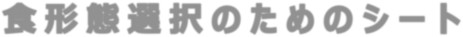 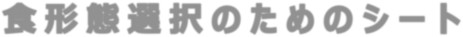 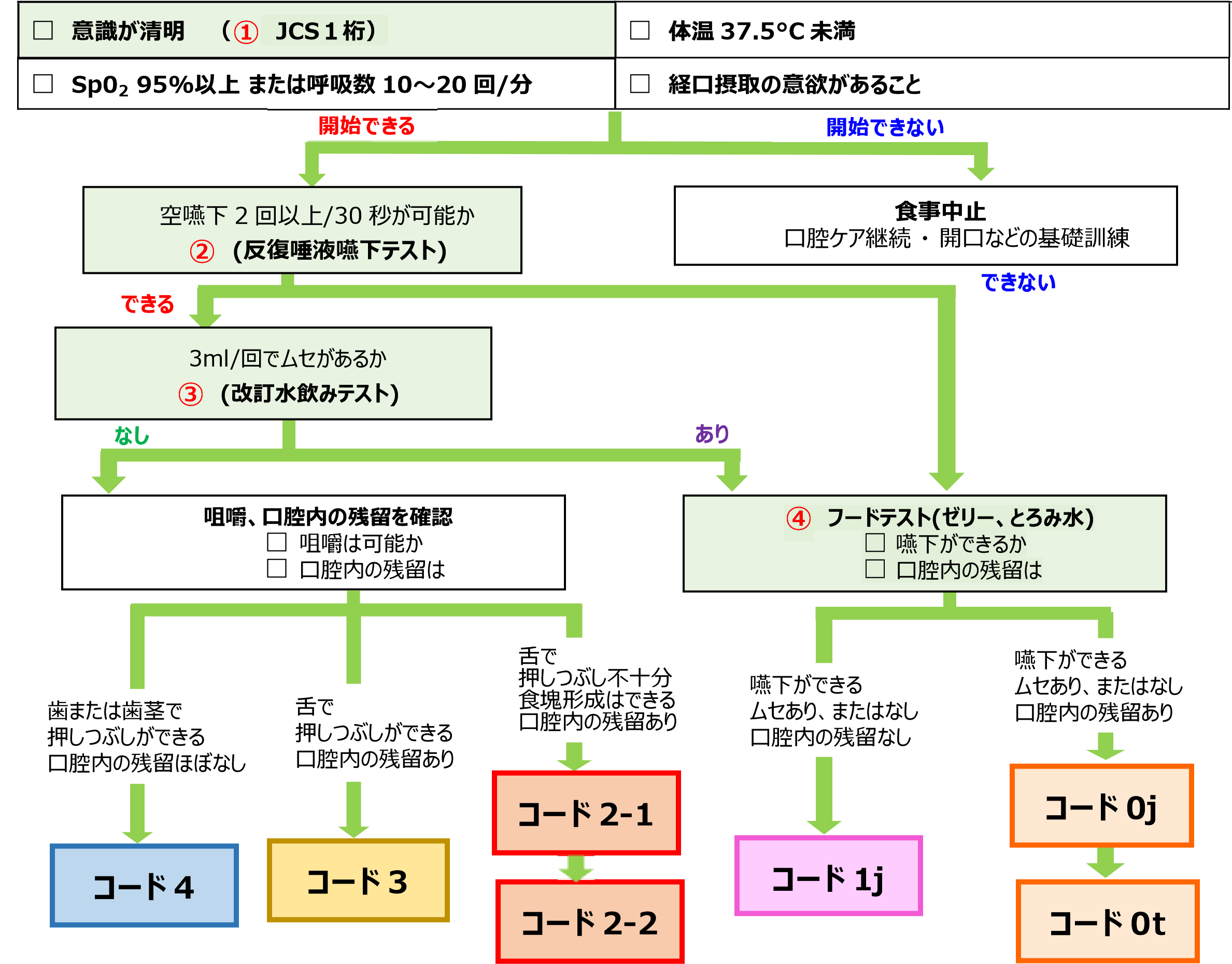 岩手県食形態分類標準化推進委員会 （運営事務局/公益社団法人岩手県栄養士会）対象者/                                         様対象者/                                         様対象者/                                         様年齢/	歳年齢/	歳性別/ 男 ・ 女性別/ 男 ・ 女実施日/	    　　 年　　　月　　　日　(　　)評価職種評価職種□医師　 □歯科医師　 □看護師　 □管理栄養士 　□言語聴覚士　 □介護職 　□（　　　　　　　　　　　　　　）□医師　 □歯科医師　 □看護師　 □管理栄養士 　□言語聴覚士　 □介護職 　□（　　　　　　　　　　　　　　）□医師　 □歯科医師　 □看護師　 □管理栄養士 　□言語聴覚士　 □介護職 　□（　　　　　　　　　　　　　　）□医師　 □歯科医師　 □看護師　 □管理栄養士 　□言語聴覚士　 □介護職 　□（　　　　　　　　　　　　　　）□医師　 □歯科医師　 □看護師　 □管理栄養士 　□言語聴覚士　 □介護職 　□（　　　　　　　　　　　　　　）□医師　 □歯科医師　 □看護師　 □管理栄養士 　□言語聴覚士　 □介護職 　□（　　　　　　　　　　　　　　）VF□未実施 □実施（	）□未実施 □実施（	）□未実施 □実施（	）VEVE□未実施 □実施（　　　　　　　　　　　　　　　　　）□未実施 □実施（　　　　　　　　　　　　　　　　　）① ＪＣＳ１桁意識レベルの表示方法  「０:意識清明」、「Ⅰ-1:だいたい清明であるが、今ひとつはっきりしない」、「Ⅰ-2:見当識障害がある（場所や時間、日付が分からない）」、「Ⅰ-３:自分の名前、生年月日が言えない」② 反復唾液嚥下テスト中指で咽喉ぼとけを軽く押さえたまま、30 秒間唾液を飲み続け、連続して２回以上飲み込めるか（嚥下反射） 確認する。（3 回以上は正常）③ 改訂水飲みテスト3ml の冷水により嚥下を促し、ムセや湿声の有無・口腔内残留があるかを確認。④ フードテスト嚥下調整食のゼリーやとろみ水などを使い、食べた時の嚥下反射の有無やムセ、呼吸の変化などを確認。